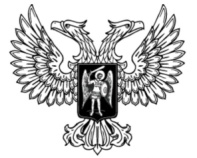 ДонецкАЯ НароднАЯ РеспубликАЗАКОНО НЕДРОПОЛЬЗОВАНИИ НА ТЕРРИТОРИИ 
ДОНЕЦКОЙ НАРОДНОЙ РЕСПУБЛИКИ
Принят Постановлением Народного Совета 6 марта 2024 годаСтатья 1. Предмет регулирования настоящего ЗаконаНастоящий Закон в соответствии с Законом Российской Федерации 
от 21 февраля 1992 года № 2395-1 «О недрах», Федеральным законом 
от 21 декабря 2021 года № 414-ФЗ «Об общих принципах организации публичной власти в субъектах Российской Федерации», иными федеральными законами, нормативными правовыми актами Российской Федерации, Конституцией Донецкой Народной Республики, законами и иными нормативными правовыми актами Донецкой Народной Республики регулирует отношения в сфере недропользования на территории Донецкой Народной Республики.Статья 2. Полномочия Правительства Донецкой Народной Республики в сфере недропользования К полномочиям Правительства Донецкой Народной Республики в сфере недропользования относятся:1) принятие в пределах компетенции нормативных правовых актов Донецкой Народной Республики в сфере недропользования;2) участие в разработке и реализации государственных программ геологического изучения недр, развития и освоения минерально-сырьевой базы Российской Федерации;3) разработка и реализация территориальных программ развития и использования минерально-сырьевой базы Донецкой Народной Республики; 4) утверждение совместно с федеральным органом управления государственным фондом недр регионального перечня полезных ископаемых, относимых к общераспространенным полезным ископаемым; 5) установление порядка добычи общераспространенных полезных ископаемых на основании утвержденного технического проекта 
для собственных производственных и технологических нужд пользователями недр, осуществляющими разведку и добычу полезных ископаемых 
или по совмещенной лицензии геологическое изучение, разведку и добычу полезных ископаемых, разработку технологий геологического изучения, разведки и добычи трудноизвлекаемых полезных ископаемых 
или по совмещенной лицензии разработку технологий геологического изучения, разведки и добычи трудноизвлекаемых полезных ископаемых, разведку и добычу таких полезных ископаемых, в границах предоставленных 
им в соответствии с Законом Российской Федерации от 21 февраля 1992 года 
№ 2395-1 «О недрах» участков недр; 6) установление порядка использования для собственных нужд собственниками земельных участков, землепользователями, землевладельцами и арендаторами земельных участков без применения взрывных работ общераспространенных полезных ископаемых, имеющихся в границах земельного участка и не числящихся на государственном балансе, подземных вод, объем извлечения которых должен составлять не более 100 кубических метров в сутки, из водоносных горизонтов, не являющихся источниками централизованного водоснабжения и расположенных над водоносными горизонтами, являющимися источниками централизованного водоснабжения, а также строительство подземных сооружений на глубину до пяти метров;7) участие от имени Донецкой Народной Республики в пределах полномочий, установленных Конституцией Российской Федерации 
и федеральными законами, в соглашениях о разделе продукции при пользовании участками недр; 8) утверждение положения о региональном государственном геологическом контроле (надзоре); 9) осуществление иных полномочий в соответствии с федеральным законодательством и законодательством Донецкой Народной Республики.Статья 3. Полномочия исполнительного органа Донецкой Народной Республики в сфере недропользования 1. К полномочиям исполнительного органа Донецкой Народной Республики в сфере недропользования, определенного Главой Донецкой Народной Республики (далее – исполнительный орган), относятся:1) принятие в пределах компетенции нормативных правовых актов Донецкой Народной Республики в сфере недропользования;2) распоряжение совместно с федеральными органами государственной власти государственным фондом недр на территории Донецкой Народной Республики, за исключением участков недр, находящихся в исключительном ведении Российской Федерации; 3) подготовка совместно с федеральным органом управления государственным фондом недр регионального перечня полезных ископаемых, относимых к общераспространенным полезным ископаемым; 4) подготовка и утверждение перечня участков недр местного значения 
по согласованию с федеральным органом управления государственным фондом недр, а также внесение дополнений в перечень участков недр местного значения;5) установление порядка и условий использования геологической информации о недрах, обладателем которой является Донецкая Народная Республика; 6) установление порядков предоставления права пользования участками недр местного значения, расположенными на территории Донецкой Народной Республики (далее – участки недр местного значения), по основаниям, предусмотренным пунктами 7 и 8 части первой статьи 101 Закона Российской Федерации от 21 февраля 1992 года № 2395-1 «О недрах»;7) установление порядка прекращения права пользования недрами, 
в том числе досрочного, приостановления осуществления права пользования недрами и ограничения права пользования недрами в отношении участков недр местного значения;8) установление порядков оформления, государственной регистрации 
и выдачи лицензий на пользование недрами, внесения изменений в лицензии 
на пользование недрами, переоформления лицензий на пользование недрами 
в отношении лицензий на пользование участками недр местного значения;9) участие в определении условий пользования месторождениями полезных ископаемых; 10) принятие решений, согласованных с федеральным органом управления государственным фондом недр, о предоставлении права пользования участками недр для сбора минералогических, палеонтологических и других геологических коллекционных материалов; 11) принятие решений о проведении аукционов на право пользования участками недр местного значения и о составах аукционных комиссий;12) заключение в соответствии с Федеральным законом 
от 5 апреля 2013 года № 44-ФЗ «О контрактной системе в сфере закупок товаров, работ, услуг для обеспечения государственных и муниципальных нужд» государственных контрактов на выполнение работ по геологическому изучению недр в отношении участков недр местного значения;13) представление в федеральный орган управления государственным фондом недр предложений о включении участков недр в перечни участков недр для геологического изучения недр, для разведки и добычи полезных ископаемых, для геологического изучения недр, разведки и добычи полезных ископаемых, осуществляемых по совмещенной лицензии, или для разработки технологий геологического изучения, разведки и добычи трудноизвлекаемых полезных ископаемых, об условиях проведения аукционов на право пользования участками недр и условиях лицензий на пользование недрами;14) принятие решения о предоставлении права пользования участками недр местного значения по основаниям, предусмотренным пунктами 7 и 8 части первой статьи 101 Закона Российской Федерации от 21 февраля 1992 года 
№ 2395-1 «О недрах»;15) подготовка условий пользования участками недр местного значения 
по видам пользования недрами, предусмотренным статьей 6 Закона Российской Федерации от 21 февраля 1992 года № 2395-1 «О недрах»;16) принятие решения о прекращении права пользования недрами, 
в том числе досрочном, приостановлении осуществления права пользования недрами или об ограничении права пользования недрами в отношении участков недр местного значения;17) установление и изменение границ участков недр местного значения;18) исправление технических ошибок (описок, опечаток, грамматических или арифметических ошибок либо подобных ошибок), допущенных 
при оформлении или переоформлении лицензий на пользование недрами относительно участков недр местного значения, в том числе в сведениях 
о границах участков недр местного значения;19) установление конкретного размера ставки регулярного платежа 
за пользование недрами в отношении участков недр местного значения отдельно по каждому участку недр местного значения, на который в установленном порядке выдается лицензия на пользование участком недр местного значения;20) создание комиссии по установлению факта открытия месторождения общераспространенных полезных ископаемых;21) участие в работе комиссий, которые создаются федеральным органом управления государственным фондом недр или его территориальным органом:а) для рассмотрения заявок о предоставлении права пользования участками недр для целей, указанных в пункте 4 части первой статьи 101 
Закона Российской Федерации от 21 февраля 1992 года № 2395-1 «О недрах»;б) по согласованию проектной документации на разработку технологий геологического изучения, разведки и добычи трудноизвлекаемых полезных ископаемых, предусмотренной частью третьей статьи 232 Закона Российской Федерации от 21 февраля 1992 года № 2395-1 «О недрах», и изменений, вносимых в указанную проектную документацию; 22) создание и ведение фонда геологической информации Донецкой Народной Республики;23) представление в отношении участков недр местного значения 
и лицензий на пользование участками недр местного значения сведений 
для ведения государственного реестра участков недр, предоставленных 
в пользование, и лицензий на пользование недрами;24) проведение государственной экспертизы запасов полезных ископаемых и подземных вод, геологической информации о предоставляемых 
в пользование участках недр местного значения, а также запасов общераспространенных полезных ископаемых и запасов подземных вод, которые используются для целей питьевого водоснабжения или технического водоснабжения и объем добычи которых составляет не более 500 кубических метров в сутки;25) составление и ведение территориального баланса запасов и кадастра месторождений и проявлений общераспространенных полезных ископаемых, 
и учет участков недр, используемых для строительства подземных сооружений, не связанных с добычей полезных ископаемых;26) согласование технических проектов разработки месторождений общераспространенных полезных ископаемых, технических проектов строительства и эксплуатации подземных сооружений местного и регионального значения, не связанных с добычей полезных ископаемых, технических проектов ликвидации и консервации горных выработок, буровых скважин и иных сооружений, связанных с пользованием недрами, в отношении участков недр местного значения; 27) подготовка и оформление документов, которые удостоверяют уточненные границы горного отвода (горноотводный акт и графические приложения) на участке недр местного значения, за исключением случаев проведения взрывных работ, при которых границы горного отвода определяются органом федерального государственного горного надзора, в порядке, установленном статьей 7 Закона Российской Федерации от 21 февраля 1992 года № 2395-1 «О недрах»;28) оформление, государственная регистрация и выдача лицензий на пользование недрами, внесение изменений в лицензии на пользование недрами, переоформление лицензий на пользование недрами в отношении участков недр местного значения;29) принятие решения о предоставлении права пользования недрами 
на участках недр, расположенных на территории Донецкой Народной Республики, без проведения аукциона, в порядке, установленном Правилами принятия уполномоченным государственным органом субъекта Российской Федерации решения о предоставлении права пользования недрами на участках недр, расположенных на территориях Донецкой Народной Республики, Луганской Народной Республики, Запорожской области и Херсонской области, без проведения аукционов, утвержденными постановлением Правительства Российской Федерации от 18 февраля 2023 года № 264;30) осуществление регионального государственного геологического контроля (надзора);31) согласование нормативов потерь общераспространенных полезных ископаемых, превышающих по величине нормативы, утвержденные недропользователем в составе проектной документации, в порядке, установленном исполнительным органом;32) осуществление иных полномочий в соответствии с федеральным законодательством и законодательством Донецкой Народной Республики.2. Исполнительный орган осуществляет полномочия в сфере недропользования в соответствии с компетенцией, установленной Главой Донецкой Народной Республики и Правительством Донецкой Народной Республики.Статья 4. Переходные положения1. До 1 января 2025 года пользователи недр на участках недр, расположенных на территории Донецкой Народной Республики, право пользования которыми предоставлено по основаниям, установленным частью 2 статьи 27 Федерального конституционного закона от 4 октября 2022 года 
№ 5-ФКЗ «О принятии в Российскую Федерацию Донецкой Народной Республики и образовании в составе Российской Федерации нового субъекта – Донецкой Народной Республики», вправе обратиться в исполнительный орган 
с заявками о предоставлении права пользования участками недр местного значения.2. Исполнительный орган осуществляет рассмотрение заявок 
о предоставлении права пользования участками недр местного значения 
в порядке и в срок, установленные постановлением Правительства Российской Федерации от 17 февраля 2023 года № 256 «Об утверждении Правил обращения пользователей недр на участках недр, расположенных на территориях Донецкой Народной Республики, Луганской Народной Республики, Запорожской области и Херсонской области, с заявками о предоставлении права пользования участками недр».Статья 5. Вступление в силу настоящего ЗаконаНастоящий Закон вступает в силу со дня его официального опубликования.ГлаваДонецкой Народной Республики					Д.В. Пушилинг. Донецк13 марта 2024 года№ 60-РЗ